Проектная деятельность как средство вовлечения семей воспитанников с ограниченными возможностями здоровья в образовательный процесс.            Авторы: Мартынова Т.Н., учитель-дефектолог, Воропаева А.В., Ковалева А.А.,       воспитатели,  ГБДОУ д/с №5 Красногвардейского р-на Санкт-Петербурга.На современном этапе развития дошкольного образования значительная роль отводится семьям воспитанников как естественной среде, в наибольшей степени влияющей на развитие ребёнка, раскрытие его индивидуальности. Однако в настоящее время педагогическое сообщество отмечает низкую активность родительской общественности, невовлечённость родителей в образовательный процесс. Результаты многолетних исследований свидетельствуют о преобладании неправильных деструктивных типов семейного воспитания в семьях, воспитывающих детей с ОВЗ, что препятствует развитию детей и противоречит принципу природосообразности. Трудности при контакте с ребёнком, проблемы воспитания и ухода за ним, сложности в самореализации в нём нарушают воспитательную функцию семьи. Зачастую родители завышают требования к педагогам ДОУ, зачастую заинтересованы в ДОУ только как в присмотре – уходе за ребёнком. Зачастую родители находятся на определённой стадии развития родительского стресса, связанного с  рождением ребёнка с проблемами в развитии: Эмоциональная дезорганизация (шок, растерянность, беспомощность)Стадия отрицания (негативизма).Стадия горевания (отчаяния).Стадия эмоциональной реорганизации (принятия своего ребёнка).Цель нашей работы: вовлечь семьи воспитанников с ОВЗ (с тяжёлыми множественными нарушениями в развитии) в образовательный процесс ДОУ.Для реализации этой цели мы использовали привлечение родителей детей с ОВЗ (ТМНР) к участию в проектной деятельности.Предлагаемая система работы, включающая активное участие в проектной деятельности, направлена на вовлечение родителей в образовательный процесс ДОУ. Привлечение родителей к совместной с детьми деятельности (игровой, учебной, трудовой) проводится с целью развития потребностей и навыков продуктивного взаимодействия с ребёнком. Проектная деятельность помогает выйти на взаимодействие с родителями, меняет отношение в системе «дети – родитель – ребёнок».  В проектной деятельности появляются ценные отношения в этой триаде: понимание друг друга, поддержка и помощь в деятельности.При осуществлении замысла каждого проекта, мы прописываем задачи не только для педагогов и детей, но и для родителей, учитывая их семейные традиции.При планировании проектов были сформулированы задачи для родителей воспитанников с ОВЗ (ТМНР):1. Сделать родителей активными участниками педагогического процесса.2. Оказывать помощь педагогам в подборе  литературы по тематике проекта.3. Создавать оптимальную развивающую среду: подбирать наглядный материал, оформлять различные выставки. 4. Расширять возможности взаимодействия со своими детьми, с воспитанниками группы.5. Укреплять семейные взаимоотношения посредством общения и взаимодействия в домашних условиях.6. Предоставить родителям возможность делиться своим личным опытом.7. Способствовать взаимодействию семей воспитанников друг с другом с целью эмоциональной поддержки, обмена опытом.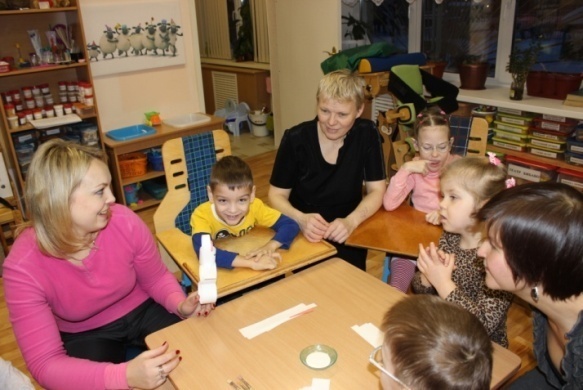 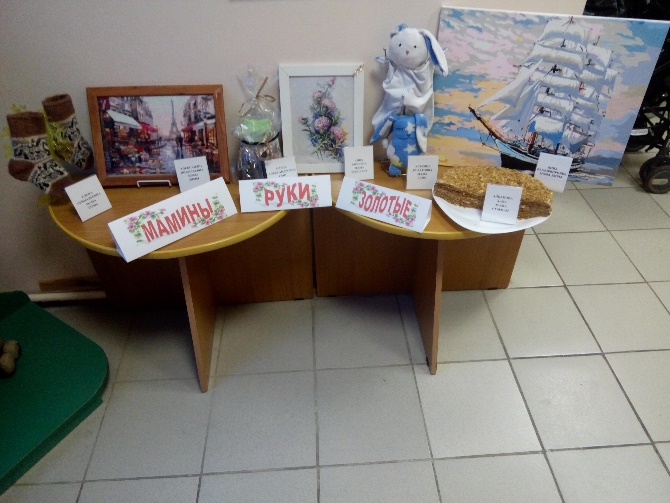 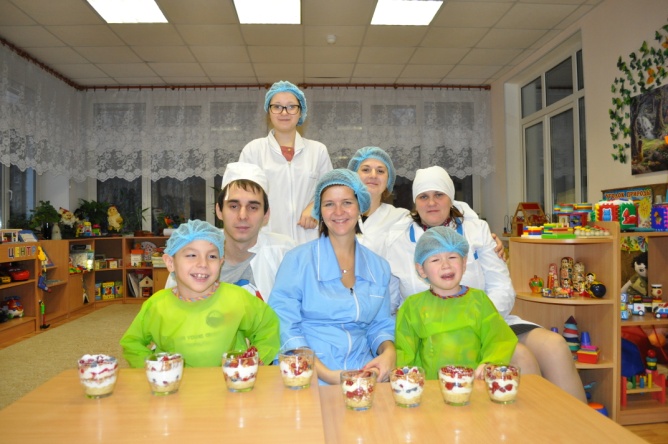 Проектная деятельность.Результаты проведённой работы с семьями воспитанников с ОВЗ (ТМНР) свидетельствует о значительном увеличении количества семей, выразивших желание сотрудничать с ДОУ.Участие  семей воспитанников с ОВЗ (ТМНР) в проектной деятельности помогает  им  быстрее пройти стадии родительского стресса, реализовать себя, проявить сои творческие способности, поделиться личным опытом, установить доверительные отношения с ДОУ. Вовлечённый родитель готов к продуктивному сотрудничеству с воспитателями, специалистами ДОУ и, таким образом,  готов к взаимодействию с собственным ребёнком.Список литературы:1. Левченко И.Ю., Ткачёва В.В. Психологическая помощь семье, воспитывающей ребёнка с отклонениями в развитии: методическое пособие. – М., 2008.2. Петрова Е.А. Система работы с семьей, воспитывающей ребенка с ограниченными возможностями здоровья: учебно-методическое пособие. – СПб.: СПб АППО, 2012.3. Проектная деятельность в детском саду: организация проектирования, конспекты проектов / авт.-сост. Т.В. Гулидова.- Волгоград, 2018.4. Федеральная адаптированная образовательная программа дошкольного образования для обучающихся с ограниченными возможностями здоровья. – М., 2023Название проекта       Задачи для родителей Мини-продуктыНаши мамы.Укреплять семейные взаимоотношения посредством общих увлечений.Познакомить педагогов и других родителей со своим хобби.Предоставить возможность мамам проявить свои творческие способности.Выставка маминых портретов.Выставка «Мамины руки золотые».Профессии наших родителей.Дать возможность рассказать о своей профессии, наглядно продемонстрировать свои профессиональные умения детям группы.Мастер-классы родителей об определенной профессии. Составление детьми рассказов «Кем работает моя мама (мой папа)».Игра-викторина «Все работы хороши»Игрушки нашего детства.Воспитывать интерес к семейным традициям.Собирать экспонаты для выставки.Укреплять семейные взаимоотношения посредством передачи личного опыта.Выставка «Игрушки нашего детства».Игра-викторина «Угадай игрушку по описанию».Мир особого ребёнка интересен и пуглив, мир особого ребёнка безопасен и красив.Воспитывать чувство уважения и толерантности к детям с ОВЗ (ТМНР).Познакомиться с методическими приёмами обучения и развития детей с ОВЗ. Изготовление коллажа «Мир особого ребёнка».Представление своего опыта воспитания ребёнка с ОВЗ.Совместный досуг.Знакомство с музеями.Воспитывать интерес к совместным прогулкам по музеям.Приобщать семьи к знакомству с культурным наследием Санкт-Петербурга.Фотовыставка «Как мы посещали музей».Выставка «Музей нашей семьи».Россия – дружная страна.Приобщать родителей к знакомству с культурой разных народов.Дать возможность родителям представить определённую национальность.Воспитывать чувство сопричастности с родной страной.Презентация о национальности.Чтение народных сказок.Выставка рисунков «Моя любимая детская сказка».Посещение с детьми этноквеста в Этнографическом музее в Дни национальных ремёсел.Пасха.Укреплять семейные взаимоотношения посредством соблюдения христианских традиций.Изготавливать совместно с детьми пасхальные атрибуты.Организация выставки детско-родительских работ «Встречаем Пасху».Участие в районном конкурсе «Пасхальное яйцо»Мы любим сказки.Воспитывать у своих детей любовь к сказкам, желание обсуждать их, помогать осознавать нравственные уроки. Участвовать в театральной постановке любимой детьми сказки.Получить возможность через сказки лучше узнать своего ребёнка.Выставка «Атрибуты для театра своими руками».Постановка сказки с участием родителей.Читаем вместе.Получить рекомендации по разнообразию круга детского чтения.Оказывать помощь в организации выставки в книжном уголке.Воспитывать интерес к совместному семейному чтению.Совместный семейный поход в районную  библиотеку.Наши бабушки.Предоставить возможность бабушкам проявить свои творческие способности.Рассматривание фотоальбома с семейными фотографиями.Выставка «Моя бабушка – мастерица»